Creating Early Learning Spaces: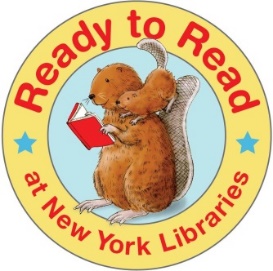 Design PrinciplesFirst impressions- Create a good first impression by making the space welcoming for Children.Signage- Provide signage that helps parents and children navigate the space.Graphics- Use engaging graphics, shapes, and textures.Light and Color- Integrate color and light into the space.Organized Displays- Provide attractive and well-organized materials and displays.Easy Access to materials- The placement of objects impacts how children interact with them. See the environment at children’s eye level.Flexibility- Flexibility allows you to create and recreate spaces that accommodate different functions with ease.Interactive Spaces- Early Learning Spaces should be interactive to encourage children to use them.